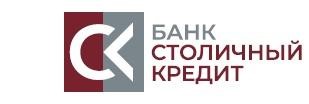 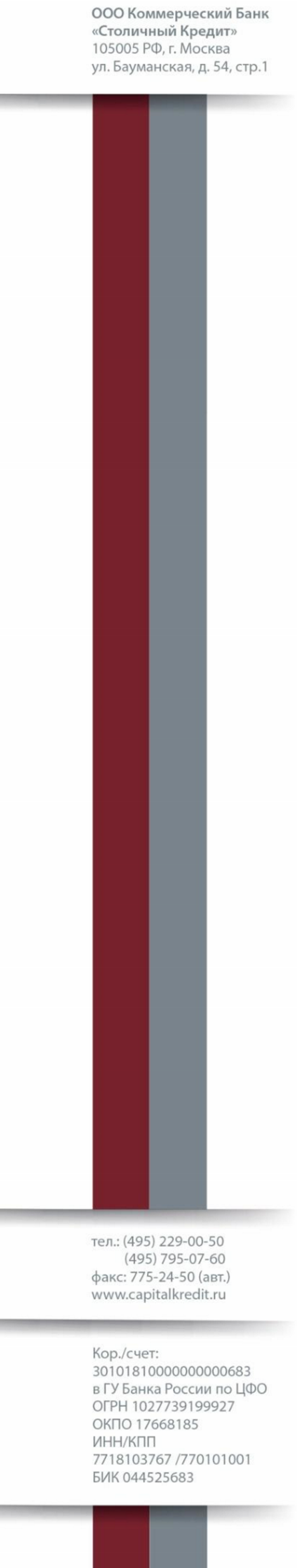 - 2 -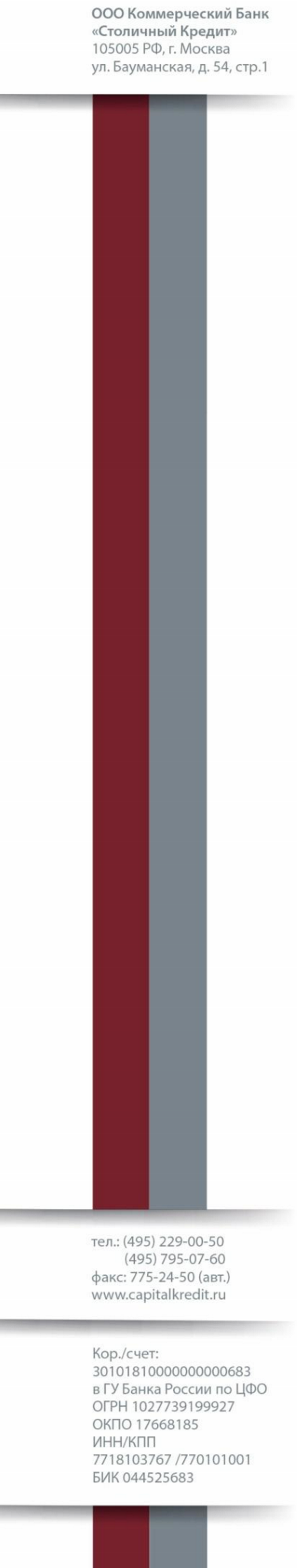 Изменено пороговое значение суммы обязательств, при котором необходима постановка контракта (кредитного договора) на учет. Учет контрактов с присвоением уникального номера осуществляется резидентом в банке в случае если сумма обязательств по контракту (кредитному договору) равна или превышает эквивалент:Для импортных контрактов и кредитных договоров – 3 млн. руб.;Для экспортных контрактов – 10 млн. руб.Для постановки на учет экспортного контракта резидент - экспортер должен  представить в банк сведения об экспортном контракте, необходимые для постановки его на учет либо экспортный контракт. В случае представления в банк для постановки на учет экспортного контракта сведений об экспортном контракте, контракт должен быть представлен в банк не позднее 15 рабочих дней после даты постановки контракта на учет.Для постановки на учет импортного контракта или кредитного договора резидент должен  представить в банк импортный контракт (кредитный договор). Постановка на учет контрактов (кредитных договоров) осуществляется  в следующие сроки:при списании иностранной валюты или валюты Российской Федерации со счета резидента в банке в пользу нерезидента – не позднее даты представления в банк распоряжения о списании денежных средств;при зачислении иностранной валюты или валюты Российской Федерации от нерезидента на счет резидента в банке – не позднее 15 рабочих дней после даты зачисления денежных средств на счет;при осуществлении расчетов по контракту (кредитному договору) через счета резидента, открытые в банке – нерезиденте – не позднее 30 рабочих дней после месяца, в котором была осуществлена соответствующая операция. По контрактам, принятым на учет, резидент должен представлять в банк Справку о подтверждающих документах одновременно с подтверждающими документами. Единой формой учета и отчетности по валютным операциям резидентов является только Справка о подтверждающих документах.   Отменено требование об оформлении Справки о валютных операциях, с сохранением требования о предоставлении документов, являющихся основанием для проведения валютных операций.Основные изменения, вступающие в силу с 01.04.2024г.:С 1 апреля 2024 года закреплено право российских участников ВЭД рассчитываться по поставленному на учет внешнеторговому контракту через любой уполномоченный банк, а не только через тот, в котором они стоят на учете.При проведении таких расчетов в банке, отличном от банка, где контракт (договор) поставлен на учет, резидент обязан предоставить не позднее 15-ти рабочих дней после дня проведения расчетов информацию об уникальном номере договора и выписку по счету о проведенных расчетах в банк, где контракт (договор) стоит на учете. Российские компании – участники ВЭД могут не представлять в банк документы по сделкам с зарубежными партнерами, если объем такой сделки не превышает 1 млн рублей. Раньше этот порог составлял 600 тыс. руб. Отменена обязанность бизнеса направлять в уполномоченные банки перевозочные, товаросопроводительные и другие документы, которые подтверждают перемещение товара внутри ЕАЭС. Такой информацией Федеральная таможенная служба будет обмениваться с банками самостоятельно в электронном виде. Определены особенности предоставления в банк документов по сделкам наличными с нерезидентами в случаях, предусмотренных специальными экономическими мерами, а также особенности ведения уполномоченными банками учета и отчетности по таким валютным операциям – новая глава 2 (1) Инструкции 181-И. Также прописан порядок взаимодействия российских участников ВЭД с уполномоченными банками в таких случаях – новая глава 15(1) Инструкции 181-И.При этом, поставить на учет контракт с наличной формой расчетов резиденту необходимо не позднее 45 дней со дня получения наличной валюты от иностранного контрагента. Инструкция № 181-И  распространяется на физических лиц-резидентов при осуществлении ими валютных операций, связанных с предоставлением нерезидентам займов и возвратом от нерезидентов таких займов, с использованием своих банковских счетов и расчетов по сделкам с цифровой валютой. Внесены изменения в Перечень кодов видов валютных операций в 40, 42, 50, 61, 99 группы.Более полную информацию об изменениях в законодательстве, связанных с предоставлением в банк документов при проведении резидентами, осуществляющими внешнеэкономическую деятельность, валютных операций, Вы можете получить в Инструкции 181-И или позвонить для консультации в  управление валютного контроля  Банка по телефону: (495) 229-00-50  (доб. 1223,  доб. 1036)